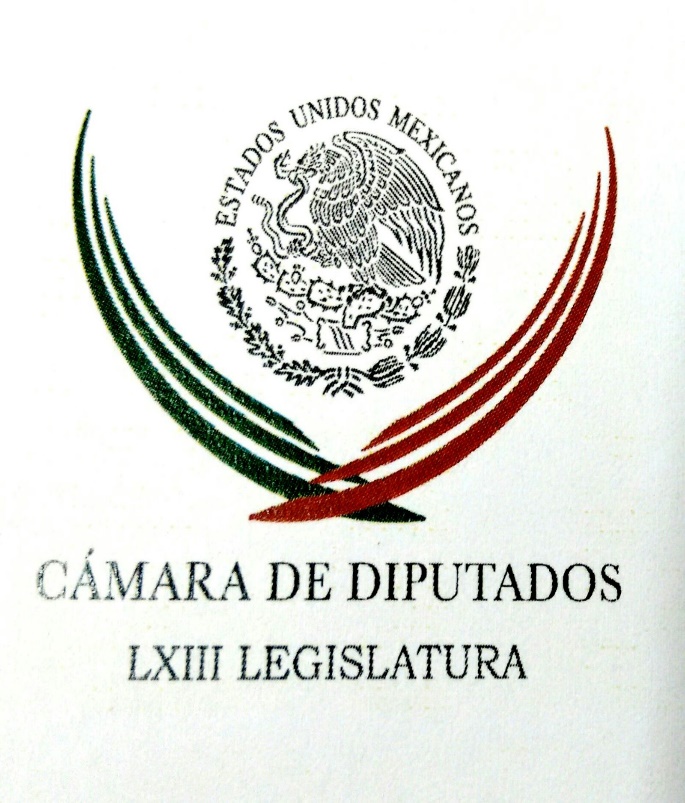 Carpeta InformativaPrimer CorteResumen: No tengo elementos para vincular o no, a Julio Escobar con mi secuestro: Diego FernándezAsamblea, a contrarreloj por la ley anticorrupciónBanco de México asigna 200 mdd en renovación tercer tramo de coberturas cambiariasComey no presentó pruebas de intromisión rusa en elección de EEUU: Putin15 de junio de 2017INFORMACIÓN GENERALTEMA(S): Información GeneralFECHA: 15/06/2017HORA: 08:17NOTICIERO: Fórmula EMISIÓN: Primer CorteESTACION: OnlineGRUPO: Fórmula0No tengo elementos para vincular o no, a Julio Escobar con mi secuestro: Diego FernándezAhora que se ha dado la detención de Julio Escobar, ex guerrillero chileno presuntamente vinculado con el secuestro de Diego Fernández de Ceballos, el político mexicano dijo no tener elementos que le permitan asegurar o negar que, efectivamente, se trate de la persona relacionada con la privación de su libertad.Julio Escobar utilizaba en México el nombre falso de Ramón Alberto Guerra, llegó a México hace 10 años y se establecieron en San Miguel de Allende, Guanajuato; es integrante de una banda que ha realizado ocho secuestros de alto impacto, entre ellos el del Jefe Diego.En entrevista telefónica con Óscar Mario Beteta, Fernández de Cevallos fue claro al señalar que "no tengo algún elemento que me permita vincular a esta persona con quienes me pudieron haber secuestrado hace ya siete años".Asimismo, señaló que tampoco puede asegurar que el hoy detenido no haya sido responsable de su secuestro.Agregó que durante el tiempo que estuvo cautivo, no tuvo "algún elemento que me permitiera ubicarlos. Serán las autoridades las que nos puedan decir si estas personas, ahora detenidas, están vinculadas con mi secuestro, y muchos otros secuestros, que en esa zona del Bajío se han venido cometiendo durante los últimos". Duración 0’00’’, nbsg/m. TEMA(S): Información General FECHA: 15/06/17HORA: 05:26NOTICIERO: Milenio NoticiasEMISIÓN: Primer CorteESTACIÓN: OnlineGRUPO: Milenio0Asamblea, a contrarreloj por la ley anticorrupciónLa Asamblea Legislativa de la Ciudad de México tiene poco más de un mes para aprobar las leyes, dotar de recursos económicos y hacer los nombramientos necesarios para conformar el Sistema Local Anticorrupción (SLA).Entre las designaciones que tiene que hacer antes del 19 de julio están el fiscal anticorrupción, los integrantes del Comité de Selección, los miembros del Comité de Participación Ciudadana, así como el secretario técnico del SLA.Por mandato constitucional, los sistemas locales anticorrupción en las entidades tienen que iniciar funciones el 19 de julio, a un año de que entró en vigor la ley general del sistema nacional.Para esa fecha debe haberse aprobado el paquete de las leyes secundarias y proporcionado el presupuesto suficiente, de alrededor de 500 millones de pesos, para que el sistema pueda operar.“Es una obligación constitucional que debe cumplirse”, aseguró el contralor capitalino, Eduardo Rovelo, quien reconoció que el tiempo ha comenzado a agotarse, a pesar de que se tuvo un año para cumplir lo que ordena la reforma constitucional en materia de combate a la corrupción.“Es un tiempo muy corto, pero estoy seguro que existe la voluntad, el compromiso, de los poderes. Ahorita el tema está en la Asamblea Legislativa y posteriormente vendrán las designaciones de figuras tan importantes como el fiscal anticorrupción”, explicó.“Sin embargo, no puede haber sistema si no están los componentes integrados. No puedes ir por partes, tienes que arrancar con el sistema”, advirtió el contralor.Según el Semáforo Anticorrupción que monitorea los avances legislativos de las entidades para homologar sus normas e instituciones al modelo del sistema nacional, la reforma constitucional de CdMx está calificada como regular, con 85 puntos de 100. ys/m.TEMA(S): Información GeneralFECHA: 15/06/2017HORA: 07:37NOTICIERO: Fórmula OnlineEMISIÓN: Primer CorteESTACION: OnlineGRUPO: Fórmula0Conteo rápido en Coahuila, atípico e histórico: ParametríaEl director general de Parametría, Francisco Abundis, precisó que el conteo rápido en Coahuila es atípico e histórico, ya que nunca había pasado en el país que se parara en el 71 por ciento, además de que no coincidió con el Programa de Resultados Electorales Preliminares (PREP) ni con los cómputos finales o distritales.En entrevista para el programa "Fórmula Detrás de la Noticia", aseveró que con el conteo rápido, el ganador fue el panista Guillermo Anaya y con el PREP, el priista Miguel Riquelme Solís al igual que en el conteo final, lo cual "se convirtió en una causal de impugnación para la elección."Esto que pasó en Coahuila. El hecho de que tu conteo contradiga tu PREP y contradiga tu conteo final, y que se convierta en un motivo de impugnación, nunca nos había pasado. Este es un evento histórico. Nunca nos había pasado".Ante esto, Francisco Abundis dijo que es importante distinguir cuando un conteo rápido lo hace una autoridad electoral local o federal, ya que sirve de información oportuna y debe de coincidir con el PREP y éste debe de coincidir con el conteo final."Primero tú tienes un conteo que te da información oportuna, luego tienen resultados preliminares, que te deben dar el mismo resultado y en el mismo sentido, y el conteo final de votos, debe de coincidir con éstos y te llevan al mismo lugar, es solamente un tema de tiempos".. Duración 0’00’’, nbsg/m. TEMA(S): Información GeneralFECHA: 15/06/2017HORA: 08:51NOTICIERO: Fórmula EMISIÓN: Primer CorteESTACION: OnlineGRUPO: Fórmula0Banco de México asigna 200 mdd en renovación tercer tramo de coberturas cambiariasEl banco central de México asignó el jueves la totalidad de los 200 millones de dólares ofrecidos en una subasta para renovar el tercer tramo de su programa de coberturas cambiarias para apuntalar el peso.A principios de marzo, el Banco de México colocó 1,000 millones de dólares mediante subastas para la venta de coberturas, con seis diferentes plazos y liquidables en pesos al vencimiento.El monto demandado por el tercer tramo, con plazo a tres meses, fue de 469 millones de dólares. La nueva fecha de vencimiento del papel es 14 de septiembre.El peso se depreciaba un 1.03 por ciento a 18.1 unidades tras la subasta.El banco central especificó los siguientes resultados:Puntos forward máximo 2530Puntos forward mínimo 2500Puntos forward ponderado 2515Monto asignado (mln dlr) 200 mlnMonto subastado (mln dlr) 200 mlnMonto demandado (mln dlr) 469 mln. Duración 0’00’’, nbsg/m. TEMA: Información GeneralFECHA: 15/06/17HORA: 00:00NOTICIERO: MVS Noticias EMISIÓN: Primer CorteESTACIÓN: OnlineGRUPO: MVS 0Comey no presentó pruebas de intromisión rusa en elección de EEUU: PutinEl ex director del FBI, James Comey no presentó evidencias para probar que Rusia intervino en la elección presidencial de Estados Unidos en 2016, declaró este jueves el presidente Vladimir Putin, y agregó que Washington ha tratado de influir en los comicios de su país durante años.Putin hizo alusión al reciente testimonio de Comey ante la Comisión de Inteligencia del Senado.El mandatario ruso afirmó que era "muy extraño" que un ex jefe del FBI divulgara detalles de sus conversaciones con el presidente de Estados Unidos a los medios.Putin formuló las declaraciones durante una sesión de preguntas y respuestas transmitida por televisión. ys/m.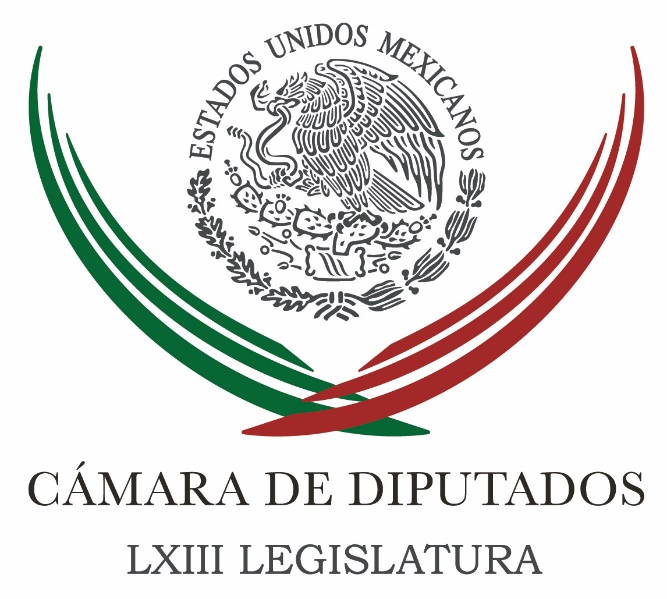 Carpeta InformativaSegundo CorteResumen:PAN celebra fallo de SCJN sobre Ley #3de3Diputada priista pide agilizar alerta de género en Tabasco Pide diputada campañas de información sobre enfermedades músculo-esqueléticas Senadores demandan a Eruviel Ávila explicación y castigo por suicidio del asesino de Valeria¿De dónde sale el dinero para la publicidad del libro de Rafael Moreno Valle?: BarbosaInstala Conago la Comisión Ejecutiva de Agenda 2030 para el desarrolloOsorio Chong se reúne con secretario de Seguridad de EU en FloridaIndaga Fepade desvío de Duarte a PRIJueves 15 de junio 2017TEMA(S): Trabajo LegislativoFECHA: 15/06/2017HORA: 13:30 PMNOTICIERO: Noticias MVSEMISIÓN: Segundo CorteESTACION: OnlineGRUPO: MVS ComunicaciuonesPAN celebra fallo de SCJN sobre Ley #3de3La bancada del Partido Acción Nacional (PAN) en la Cámara de Diputados calificó como un paso adelante la resolución de la Suprema Corte sobre la Ley #3de3.El diputado Jorge Triana, presidente de la Comisión de Régimen, Reglamentos y Prácticas Parlamentarias, manifestó que con esas disposiciones, quedará claro que a partir de ahora, ningún funcionario público podrá evadir su obligación de presentar sus declaraciones patrimoniales, fiscal y de intereses.Respecto a la falta de interés de la mayoría de los diputados federales en hacer pública esa información, puesto que solo 125 integrantes de la LXIII Legislatura lo ha hecho, puntualizó que hasta el momento esa no era una obligación, sino un acto de voluntad que él fue el primero en cumplir, incluso antes de llegar a San Lázaro.“Y creo que estamos ante la oportunidad de que por fin haya claridad, de que por fin sepamos que es la obligación de todos nosotros transparentar nuestros ingresos, nuestros egresos y nuestras declaraciones y ya no va a haber duda ni va a haber pretexto. Por supuesto que yo fui el primero diputado de los 500 en presentarlo y yo la presenté desde 2015 que fui candidato”, refirió.En cuanto a la “máxima publicidad” de los datos contenidos en las declaraciones de los servidores públicos, que reclamaban ante la Corte quienes interpusieron una acción de inconstitucionalidad, el legislador panista señaló que la determinación de los ministros no afecta el cumplimiento de las normas en materia de transparencia.Expresó que sin vulnerar la información personal de quienes tienen un cargo público y acceso al erario, si sus declaraciones de intereses, fiscal y patrimonial contienen los datos esenciales sobre los bienes del sujeto, sin revelar direcciones o elementos que realmente pudieran ser utilizados por la delincuencia, se cumpliría con la obligación establecida en la ley.“Yo creo que mientras los datos esenciales del individuo queden resguardados y queden en secrecía es suficiente. Si yo digo: tengo tres propiedades; pero no estoy diciendo la dirección en la que se encuentran, la ubicación, no estoy diciendo dónde tengo mi cuenta bancaria, el banco, etcétera, pues con eso es suficiente para que haya una mínima seguridad”, dijo.“Si alguien tiene cuantiosos recursos, numerosos inmuebles regados por todo el país y por el extranjero, le será muy difícil controlarlo”, abundó el congresista. ar/mTEMA(S): Trabajo LegislativoFECHA: 15/06/17HORA: 13:57 PMNOTICIERO: Notimex OnlineEMISIÓN: Segundo CorteESTACION: Online GRUPO: Notimex Diputada priista pide agilizar alerta de género en TabascoLa diputada federal del Partido Revolucionario Institucional (PRI), Liliana Madrigal Méndez, pidió al gobierno de Tabasco acelerar los trámites de la alerta por violencia de género, dado el incremento en el índice de delitos contra las mujeres.La también secretaria de la Comisión de Seguridad Pública de la Cámara de Diputados indicó que en primer semestre de 2017, en Tabasco se han registrado 12 feminicidios y en promedio 10 mujeres por día son violentadas.Exigió al gobierno tabasqueño aplique de manera inmediata un plan de intervención para detener la violencia de género que viven las féminas en el estado y no se limite a esperar que el grupo de trabajo creado por la Comisión Nacional para Prevenir y Erradicar la Violencia Contra las Mujeres (Conavim) emita un dictamen.En su calidad de integrante de la Comisión Especial de Delitos Cometidos por Razones de Género, la legisladora exigió al Ejecutivo estatal envíe un informe pormenorizado del cumplimiento de las recomendaciones emitidas el año pasado por el grupo de trabajo conformado para atender la solicitud AVGM/04/2016 de alerta por violencia de género en la entidad.Liliana Madrigal refirió que según el Comité de Derechos Humanos de Tabasco, desde 2012 se tienen documentados 95 casos de feminicidios en el estado, de los cuales sólo hay un responsable preso, por lo que el nivel de impunidad es superior a 90 por ciento.También, señaló la urgencia de activar la alerta por violencia de género, al incrementarse los delitos contra mujeres, luego que en 2012 se cometieron 15 feminicidios, 10 en 2013, nueve en 2014, 25 en 2015 y 26 en 2016. gh/mTEMA(S): Trabajo LegislativoFECHA: 15/06/17HORA: 12:23 PMNOTICIERO: Notimex OnlineEMISIÓN: Segundo CorteESTACION: Online GRUPO: NotimexPide diputada campañas de información sobre enfermedades músculo-esqueléticas La secretaria de la Comisión Especial para el Fomento de los Programas Sociales para los Adultos Mayores, Eloísa Chavarrías Barajas, aseguró que el país destina sólo el 0.4 por ciento del PIB a la atención de enfermedades músculo-esqueléticas.Expresó que el tiempo promedio de recuperación de estas enfermedades es de hasta 12 semanas, lo que genera un alto costo en los servicios de salud y la seguridad social.La diputada del PAN mencionó que a esta problemática se agrega el hecho de que son pocos los hospitales públicos que tratan esta clase de padecimientos e incluso hay entidades que no cuentan  con este servicio médico especializado.Chavarrías Barajas ejemplificó que las enfermedades de la cadera tienen un fuerte impacto social debido a la cantidad de pacientes afectados; la potencial incapacidad que generan; el elevado costo económico que significan, y las repercusiones que producen en el individuo.En este sentido, se refirió específicamente al denominado pinzamiento femoroacetabular (PFA) o síndrome de pinzamiento de cadera, enfermedad que afecta a la articulación de la cadera en adultos jóvenes y de mediana edad.Este mal, precisó la legisladora, “ocurre cuando el cuello y la cabeza femoral rozan anormalmente con la cavidad del acetábulo, (cavidad del hueso coxal en la que se articula la cabeza del fémur), debido a un conflicto de espacio entre ambos durante el movimiento”.Explicó que en general, la cadera es una articulación muy compleja de explorar y evaluar, ya que muchos dolores pueden aparecer en esa zona por distintas causas.El examen clínico es fundamental, al igual que conocer la historia del paciente, saber a qué se dedica y qué deportes práctica; a ello se suman estudios como radiografía de pelvis, cadera y, habitualmente, una resonancia magnética.Chavarrías Barajas indicó que el dolor generado por este padecimiento muchas veces es limitante, ya que aparece de manera súbita e imposibilita al enfermo para realizar sus labores diarias o practicar algún deporte.Por ello, la diputada de Acción Nacional pidió exhortar a la Secretaría de Salud a realizar una amplia campaña de información, prevención y tratamiento del llamado pinzamiento de cadera. gh/mTEMA(S): Información GeneralFECHA: 15/06/2017HORA: 12:35 PMNOTICIERO: Enfoque Noticias OnlineEMISIÓN: Segundo CorteESTACION: OnlineGRUPO: NRM Comunicaciones Senadores demandan a Eruviel Ávila explicación y castigo por suicidio del asesino de ValeriaLuis Sánchez Jiménez, vicepresidente del Senado, y Fernando Herrera Ávila, coordinador del PAN, declararon que el gobierno de Eruviel Ávila Villegas, tiene que explicar por qué en el área de observación y clasificación del penal Neza-Bordo se le permitió a José Sánchez Razo, asesino de la niña Valeria, tener una cuerda para suicidarse.El senador del PRD, Luis Sánchez, acusó desde el principio negligencia e indolencia del gobierno del Estado de México en el caso de Valeria. Reprobó el descuido de las autoridades penitenciarias que permitieron que José Sánchez se suicidara.“¿Se puede una persona suicidar así, en un espacio como ese, en un espacio donde se suponen están vigilados?  Tiene que salir el gobernador a dar la cara, por supuesto que sí, y tiene el fiscal que salir a dar la cara. Claro que tienen que dar la cara, porque son los responsables de toda una cadena de corrupción, de indolencia, de falta de interés por atender los casos”.Fernando Herrera, líder de la fracción de Acción Nacional, demandó una explicación de las autoridades de gobierno y penitenciarias por esta desatención y deficiencia en la vigilancia.“Por la relevancia del asunto en el cual se vio involucrado el sujeto, cobra mayor trascendencia. Pero, es producto de la deficiencia en la forma en la que están actuando actualmente los reclusorios. Es lamentable que no existan los cuidados y la atención, para dar seguridad a quienes son recluidos. Esa es precisamente la razón de la desconfianza, en una zona que se supone es de extremo cuidado, que existan elementos para que ocurra un suicidio”.Tanto Luis Sánchez, como Fernando Herrera, exigieron que se castigue a los responsables de esta negligencia. ar/mTEMA(S): Información GeneralFECHA: 15/06/2017HORA: 00: 00 AMNOTICIERO: Noticias MVS OnlineEMISIÓN: Segundo CorteESTACION: OnlineGRUPO: MVS Comunicaciones¿De dónde sale el dinero para la publicidad del libro de Rafael Moreno Valle?: BarbosaEl senador Miguel Barbosa comentó que el señaló que quien está a cargo de la publicación y promoción del libre de Rafael Moreno Valle es Miguel Ángel Porrúa, tras comentar que dicha acción es un acto anticipado de campaña.En entrevista para Noticias MVS con Luis Cárdenas, Barbosa dijo que la magnitud de la publicidad del libro los lleva a preguntarse ¿de dónde salió el dinero? por lo que adelantó que presentarán una denuncia ante el INE, con el fin de que se investigue el origen de los recursos. bmj/mTEMA(S): Información GeneralFECHA: 15/06/2017HORA: 12:13 PMNOTICIERO: ReformaEMISIÓN: Segundo CorteESTACION: OnlineGRUPO: ReformaInstala Conago la Comisión Ejecutiva de Agenda 2030 para el desarrolloLa Conferencia Nacional de Gobernadores (Conago) instaló este jueves la Comisión ejecutiva para el cumplimento de la agenda 2030, la cual será encabezada por el gobernador de Colima, José Ignacio Peralta, y la vice coordinación será ocupada por el gobernador de Sinaloa, Quirino Ordaz. La instalación se realizó en el Palacio del Ayuntamiento, sede del gobierno capitalino. Durante su discurso de asunción el gobernador de Colima recordó que la agenda fue adoptada en 2015 por la Organización de las Naciones Unidas (ONU) y se conforma de 21 metas con indicadores de desarrollo. Entre dichas metas está la de poner fin a la pobreza, al hambre, lograr seguridad alimentaria y garantizar la vida sana, educación inclusiva y de calidad, empoderar a mujeres y niñas, entre otras. En el evento estuvo presente Francisco Guzmán Ortiz, de la Oficina de la Presidencia de la República, quien consideró que la agenda es, junto con el acuerdo de París contra el cambio climático, uno de los grandes pactos internacionales, "es una hoja de ruta que marca el rumbo en tiempos turbulentos".Dijo que la agenda busca cuidar las tres dimensiones del desarrollo, la económica, la social y la medioambiental y para lograr dichas metas se requiere de la coordinación de dependencias del Gobierno de la República, los gobiernos locales y la sociedad. En el evento también estuvo presente el presidente de la Conago, Miguel Ángel Mancera, y los gobernadores de Puebla y Sinaloa, Antonio Gali y Quirino Ordaz, respectivamente. Duración 00’’, nbsg/m. TEMA(S): Información GeneralFECHA: 15/05/2017HORA: 11: 55 AMNOTICIERO: 24 Horas OnlineEMISIÓN: Segundo CorteESTACION: OnlineGRUPO: 24 HorasOsorio Chong se reúne con secretario de Seguridad de EU en FloridaEl titular de la Secretaría de Gobernación (Segob), Miguel Ángel Osorio Chong, se reunió con el encargado de Seguridad Nacional de Estados Unidos, John Kelly, previo al inicio de los trabajos de la Conferencia para la Prosperidad y Seguridad en Centroamérica.“Me encuentro en Florida en la Conferencia para la Prosperidad y Seguridad en Centroamérica. #CentAm2017”, informó en el funcionario mexicano en su cuenta @osoriochong en Twitter.Osorio Chong, quien realiza una gira de trabajo por Miami, Florida, dio a conocer que el objetivo la conferencia es continuar con los trabajos coordinados con los países de Centroamérica para hacer frente a los retos comunes de la región.El funcionario mexicano estuvo acompañado por el comisionado nacional de Seguridad, Renato Sales Heredia y por el director general del Centro de Investigación y Seguridad Nacional (Cisen), Eugenio Ímaz Gispert.De igual forma estuvieron en el encuentro el comisionado del Instituto Nacional de Migración (INM), Ardelio Vargas Fosado, y su coordinador de Asesores, Guillermo Lerdo de Tejada Servitje. bmj/mTEMA(S): Información GeneralFECHA: 15/05/2017HORA: 11: 25 AMNOTICIERO: 24 Horas OnlineEMISIÓN: Segundo CorteESTACION: OnlineGRUPO: 24 HorasPGR atrae investigación contra Miguel Ángel Yunes y su hijo por enriquecimiento ilícitoLa Procuraduría General de la República (PGR) atrajo las investigaciones por presunto enriquecimiento ilícito hacia el gobernador de Veracruz, Miguel Ángel Yunes Linares, y su hijo, el alcalde de Boca del Río, Miguel Ángel Yunes Márquez.Un Juzgado federal notificó a la Fiscalía General del Estado de Veracruz  “que la investigación Ministerial FGE/FLM/IM/45E/2015 por el delito de enriquecimiento ilícito, en agravio del servicio público, incoada en contra de Miguel Ángel Yunes Linares, fue solicitada mediante oficio PGR/S5IDF/DGAE/1784/2016 suscrito por la Agente del Ministerio Público adscrita a la Subprocuraduría Especializada en Investigación de Delitos Federales, en ejercicio de la facultad de atención de la Procuraduría General de la República”.De este modo, la investigación Ministerial contra el actual gobernador y su hijo ya no está bajo el trámite del Fiscal Segundo Adscrito a la Fiscalía de Investigaciones Ministeriales, con residencia en Xalapa, Veracruz.Cabe destacar que dichas investigaciones son con base a denuncias presentadas en 2015 y 2016 en contra de Yunes Linares y Yunes Márquez por el organismo de los 400 Pueblos, dirigido por César del Ángel, actualmente preso en Pacho Viejo, y por los actuales legisladores federales del PRI, Érick Lagos Hernández, Jorge Carvallo Delfín y Alberto Silva Ramos. bmj/mTEMA(S): Información GeneralFECHA: 15/06/2017HORA: 12:39 PMNOTICIERO: Reforma OnlineEMISIÓN: Segundo CorteESTACION: OnlineGRUPO: ReformaIndaga Fepade desvío de Duarte a PRILa Fiscalía Especializada en Atención de Delitos Electorales ya indaga el desvío de mil 300 millones de pesos en la gestión de Javier Duarte para la campaña de Héctor Yunes en 2016."Respecto a la nota de @Reforma sobre el presunto desvío de recursos de Duarte a la campaña del PRI Veracruz, se ha iniciado investigación", informó el titular de la Fiscalía, Santiago Nieto, en Twitter.REFORMA publicó hoy que el ex Gobernador de Veracruz, según los dichos de su ex Secretario de seguridad Pública Arturo Bermúdez, desvió los fondos para la campaña se correligionario priista, quien perdió la elección contra su primo Miguel Ángel Yunes.En una carta supuestamente escrita de puño y letra, el ex mando admite que es su voz la que se escucha en un audio difundido recientemente (reforma.com/bermudez) donde se revela la entrega de recursos. nbsg/m. 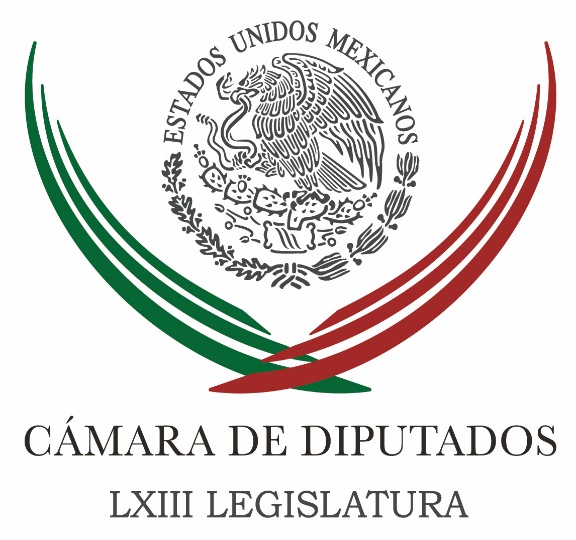 Carpeta InformativaTercer CorteResumen: Sección Instructora desecha pruebas presentadas por Eva CadenaCritica PRD 'docilidad' del gobierno mexicano ante conflicto azucarero con EUDiputadas urgen a gobiernos estatales a crear órganos anticorrupciónPopotes un peligro para el medio ambiente, alerta Partido VerdeParlamentarios del Continente piden a la OEA defender políticas a favor de familias, democracia y libertadSenado pide a López Obrador pronunciarse sobre régimen de MaduroRespeto a libertad de expresión y pluralismo, ratifica PeñaDesarrollo de Centroamérica es responsabilidad compartida: VidegarayPresidencia entrega a Conago Guía para Agenda 2030Corrupción, debe combatirse desde una sola trinchera: ManceraYa no debemos tardar mucho en definir candidato para 2018: Barrales15 de junio de 2017TEMA(S): Trabajo Legislativo FECHA: 15/06/17HORA: 15:41NOTICIERO: Notimex / EMISIÓN: Tercer Corte  ESTACION: Online GRUPO: Notimex 0Sección Instructora desecha pruebas presentadas por Eva CadenaEl presidente de la Sección Instructora de la Cámara de Diputados, Ricardo Ramírez Nieto, informó que fueron desechadas dos pruebas presentadas por la defensa de Eva Cadena, a quien se le sigue proceso de desafuero por la probable comisión de un delito electoral al recibir dinero presuntamente para la causa de Andrés Manuel López Obrador.Entrevistado al término de la reunión de trabajo del órgano legislativo, afirmó que el proceso sigue y terminará, de acuerdo al cronograma, el 5 de julio y habrá dictamen el 6 o 7 de dicho mes en torno a la petición de la Fiscalía Especializada para la Atención de Delitos Electorales (Fepade) contra la excandidata de Morena a la presidencia municipal de La Choapas."Todo sigue corriendo, vamos a terminar de acuerdo al cronograma en los términos que hemos venido platicando; para el 6 o 7 de julio habrá el dictamen", refirió el diputado federal priista.Ramírez Nieto aclaró que la sesión de la Sección Instructora fue de "trámite", en la cual se acordó la admisión y desechamiento de pruebas que presentaron tanto la Fepade como los abogados de Eva Cadena.Detalló que las pruebas, una pericial y una testimonial, fueron desechadas debido a un mal planteamiento, ya que no cumplen los requisitos legales para poder admitirlas y en consecuencia, aplicando la ley, fueron rechazadas.Refirió que se la prueba pericial que ofrecía la defensa de la exdiputada local era referente a un análisis de los videos difundidos.Mientras que en la prueba testimonial, en la que previamente se le hizo un requerimiento para que dijera qué quería probar, "no hizo ninguna manifestación y se dio por efectivo el apercibimiento de que se tiene por no interpuesta la testimonial".Por la Fiscalía Electoral, las pruebas fueron admitidas ya que se ofrecidas correctamente, son documentales y periciales ya formalmente realizados los peritajes, como lo señala el propio Código Nacional de Procedimientos Penales que es el supletorio en la materia de desafuero.El legislador explicó que las pruebas de la fiscalía son relativas a las conversaciones que se advierten en los videos, mismos que son el sustento de la petición de parte de la Fepade.Ricardo Ramírez Nieto aclaró que el material que desde un principio trajo la Fepade es el que todos conocen a través de los medios de comunicación, y aseguró que son varios videos.Reiteró que el cronograma es de acuerdo a los tiempos establecidos de acuerdo a la ley para cada una de las etapas del procedimiento del desafuero. /gh/mTEMA(S): Información GeneralFECHA: 15/06/17HORA: NOTICIERO: Noticias MVSEMISIÓN: Tercer CorteESTACION: InternetGRUPO: MVSCritica PRD 'docilidad' del gobierno mexicano ante conflicto azucarero con EUAngélica Melín, reportero: La fracción parlamentaria del Partido de la Revolución Democrática (PRD) en la Cámara de Diputados calificó como “dócil” y lamentable, la decisión del Gobierno Federal en torno a la firma del acuerdo con Estados Unidos sobre la comercialización del azúcar.El coordinador Francisco Martínez reconoció que la actualización de dicho convenio evitará un conflicto comercial de mayores proporciones, pero a costa de la estabilidad de la industria mexicana y de aceptar cuotas, condiciones y barreras no arancelarias que debilitan a los productores nacionales.Al afirmar que el país nada tiene que celebrar con la determinación señalada, Martínez Neri subrayó que la consecuencia será obligar a la industria azucarera mexicana someterse a las condiciones pactadas con las autoridades norteamericanas y que incluyen ajuste en sus procesos de producción e incluso el cierre de plantas refinadoras.El legislador por Oaxaca advirtió que esa situación ya ha generado pérdidas para los azucareros mexicanos, por más de 500 millones de dólares.En consecuencia, dijo, los congresistas del Sol Azteca le piden a la Secretaría de Economía (SE) actuar e implementar las medidas que permitan compensar las pérdidas que la negociación referida generará en los productores nacionales.Recriminó que México haya aceptado que sus exportaciones de azúcar refinada al territorio norteamericano bajen de 40 a 30 por ciento, que los envíos se hagan solo por vía marítima, que se impongan sanciones más severas en caso de incumplimiento y que no se afecten las exportaciones de alta fructuosa de Estados Unidos a nuestro país.“No se puede hablar de una libre exportación de azúcar cuando se establecieron cuotas y barreras no arancelarias que dejan en la indefensión a los productores azucareros nacionales”, recriminó.El congresista catalogó como “atroz” que la autoridad mexicana celebre ese tipo de convenios, que a toda luz son desfavorables para los productores nacionales y toda la cadena productiva asociada al azúcar y dejan al país como un negociador débil.Tras recordar que en México existen 200 mil productores de caña y 57 ingenios azucareros que generan aproximadamente un millón de empleos directos, el legislador de izquierda demando que el titular de la Secretaría de Economía, Ildefonso Guajardo, explique al Congreso los términos y condiciones del acuerdo azucarero.También se le pide, abundó, explicar qué medidas emergentes aplicarán para hacer frente a los efectos negativos del acuerdo, en particular para compensar las pérdidas que tendrá la industria.Advirtió si la postura del gobierno mexicano en el tema del azúcar va a ser la misma que se presente ante la revisión del Tratado de Libre Comercio (TLC), los congresistas y los mexicanos deberían preocuparse, porque podría ser el anticipo de una situación catastrófica para el país. Masn/mTEMA(S): Trabajo Legislativo FECHA: 15/06/17HORA: 15:34NOTICIERO: Notimex / EMISIÓN: Tercer Corte  ESTACION: Online GRUPO: Notimex 0Diputadas urgen a gobiernos estatales a crear órganos anticorrupciónLegisladoras del Partido Revolucionario Institucional (PRI) llamaron a los gobiernos de las entidades federativas a impulsar la creación de órganos anticorrupción.Las diputadas Carolina Viggiano Austria y Gloria Himelda Félix Niebla coincidieron en señalar que los estados tienen como plazo hasta el 19 de julio para contar con esos sistemas.Lo anterior, luego de que se aprobaran las leyes secundarias del Sistema Nacional Anticorrupción (SNA) en el Congreso de la Unión, por lo que deberán cumplir con dicha disposición.“En el balance que se ha establecido hasta el momento, únicamente nueve entidades federativas del país han atendido ese mandato constitucional”, afirmó Viggiano Austria.Al respecto, Félix Niebla indicó que los gobiernos estatales que faltan deben apresurar los trabajos para crear dichas instituciones, cuyo fin es combatir la corrupción.“Corresponde a los legisladores garantizar la honestidad en los asuntos públicos, para que más que un legado sea una realidad para todos los mexicanos”, afirmó la legisladora. /gh/mTEMA(S): Trabajo LegislativoFECHA: 15/06/17HORA: 14:51NOTICIERO: Notimex / EMISIÓN: Tercer Corte  ESTACION: Online GRUPO: Notimex 0Popotes un peligro para el medio ambiente, alerta Partido VerdeEl Partido Verde Ecologista de México (PVEM) presentó en la Comisión Permanente una iniciativa “para desincentivar el uso de popotes plásticos, a fin de proteger, principalmente, nuestros océanos”.El diputado Jesús Sesma Suárez subrayó que 95 por ciento de los popotes no son reciclables y tienen una vida útil muy corta, ya que sólo son utilizados una vez.Señaló que es necesario prohibir en los establecimientos comerciales y de servicios la entrega de estos productos, ya que una vez usados llegan a drenajes, ríos y mares, convirtiéndose en un peligro para los animales marinos que los ingieren.El coordinador del PVEM en San Lázaro indicó que se estima que un restaurante desecha aproximadamente 45 mil popotes al año y que una persona podría llegar a usar alrededor de 38 mil de ellos durante su vida, los cuales permanecen muchos años en depósitos e, incluso, en mares y océanos.La producción mundial de residuos plásticos se ha incrementado en los últimos años y se estima que representan alrededor del 80 por ciento de todos los desechos marinos, situación que pone en evidencia el acelerado crecimiento de esta problemática a nivel mundial, precisó.Finalmente, refirió que de acuerdo con cifras de la Comisión Global de Océanos, "entre 2002 y 2013, la producción de plásticos aumentó casi un 50 por ciento y se espera que a nivel mundial se llegue a 500 millones de toneladas para el 2020, por lo que urge tomar medidas al respecto”. /gh/mTEMA(S): Información GeneralFECHA: 15/06/17HORA: 15:02NOTICIERO: Enfoque NoticiasEMISIÓN: Tercer CorteESTACION: Online:GRUPO: Enfoque Noticias0Parlamentarios del Continente piden a la OEA defender políticas a favor de familias, democracia y libertadSergio Perdomo, reportero: A unos días de la Cuadragésima Séptima Asamblea General de la Organización de Estados Americanos en Cancún, México, legisladores de 18 países de la región demandaron a la OEA que se fortalezca y que tengan una participación más activa en los temas de su competencia.En el marco del Primer Congreso Hemisférico de Parlamentarios: Retos a la Democracia en el Sistema Interamericano de Derechos Humanos, dijeron que es necesario que esa organización trabaja en la defensa de la democracia, la libertad, la paz y los derechos humanos de los pueblos de América.La senadora de Colombia, Paola Holguín, demandó que se busquen mecanismos para restaurar la democracia en Venezuela.Sin embargo, los legisladores expresaron su preocupación debido a que la OEA, a través de la Comisión y de la Corte Interamericana de Derechos Humanos, pretende sustituir la libre determinación de las naciones y de sus instituciones a fin de imponer una agenda  que atenta en contra de las familias y del derecho a la visa, así como de las libertades de expresión y asociación.Así lo detalló José Antonio Kast, presidente del Comité Organizador del Primer Congreso Hemisférico de Parlamentarios.El diputado del PAN, Javier Bolaños, anfitrión del encuentro de legisladores americanos, se pronunció por la defensa de la vida.En el Primer Congreso Hemisférico de Parlamentarios, acusaron a Luis Almagro, secretario general de la OEA, de imponer un modelo que va en contra de los derechos humanos.Dijeron que la OEA  pretender sustituir la libre determinación de las naciones y de sus instituciones a fin de imponer una agenda que va en contra de las familias y el derecho a la vida, así como de las libertades de expresión y asociación. dlp/mTEMA(S): Trabajo LegislativoFECHA: 15/06/17HORA: 15:30NOTICIERO: El Financiero.comEMISIÓN: Tercer CorteESTACION: Online:GRUPO: El Financiero.com0Senado pide a López Obrador pronunciarse sobre régimen de MaduroSusana Guzmán, reportera: La senadora Mariana Gómez del Campo, presidenta de la Comisión de Relaciones Exteriores América Latina y el Caribe del Senado, manifestó su repudio a la dictadura de Nicolás Maduro en Venezuela.También rechazó cualquier forma de autoritarismo, así como las agresiones en contra de la población venezolana y de la represión que se vive en las calles de ese país. Asimismo, llamó al dirigente de Morena, Andrés Manuel López Obrador para que en su calidad de aspirante a la presidencia de la República, se pronuncie sobre el régimen de Nicolás Maduro, sobre las libertades y el respeto a los derechos humanos y la democracia.“No ha dicho ni pío, ha guardado silencio, pero su partido político avaló al gobierno de Venezuela en un encuentro que tuvieron con la embajada de ese país en México, esto no lo digo yo, esto lo vimos en las redes sociales, porque además lo ‘cacarearon’, lo festejaron, lo postearon, muy orgullosos del régimen de Nicolás Maduro”, señaló.En conferencia de prensa, Gómez del Campo destacó que López Obrador es el único que manda en Morena y no se ha atrevido públicamente a hacer un solo comentario sobre Venezuela, por lo cual le pidió alzar la voz para referirse a lo que está ocurriendo. “Es el único que falta en México por pronunciarse al respecto, lo que sí hemos escuchado en el pasado es un López Obrador mandando ‘al diablo’ a las instituciones”, resaltó.Antes y durante el Diálogo “Voces de Venezuela. La situación actual de los presos políticos”, la senadora se refirió a la situación que vive el pueblo venezolano y dijo que México “en el rol de líder ante la comunidad internacional está llamado a ser, un líder que defienda dentro y fuera del territorio los derechos humanos, las libertades y la democracia”.En el evento en el que participaron Mitzy Capriles y Oriette Schadendorf Capriles, esposa e hija de Antonio Ledezma, alcalde metropolitano de Caracas, preso desde hace dos años; Oliver Blanco, exdirector de Comunicaciones y Relaciones Institucionales de la Asamblea Nacional de Venezuela e Ígor Guillarte, representante de la comunidad venezolana en México, la legisladora mencionó que no se puede ser omiso, ni ajeno a la crisis humanitaria que vive en estos momentos el pueblo venezolano.Resaltó que “desde México, levantamos la voz una vez más y celebramos que nuestra Cancillería esté liderando un importante esfuerzo para poder encausar el diálogo y la concertación política, para que regrese la paz a Venezuela”.Yo espero, dijo, que todos los esfuerzos se puedan ver reflejados en la reunión que se tendrá en los próximos días en Quintana Roo con la Organización de Estados Americanos (OEA), que puedan sumarse muchos más países al repudio por el régimen autoritario, por el régimen dictatorial que se está teniendo en un país hermano como lo es Venezuela.Asimismo, manifestó su apoyo a los señalamientos del grupo de trabajo sobre detención arbitraria del Consejo de Derechos Humanos de las Naciones Unidas.“Exigimos la libertad inmediata de los presos políticos en Venezuela; vamos a seguir a trabajando en pro de los derechos humanos en América Latina y el Caribe, respaldamos a la Asamblea Nacional como un órgano democráticamente electo y sepan que en este país tienen aliados para que en esta Asamblea pueda recuperar la normalidad, la tranquilidad y vuelva la dignidad a Venezuela”, destacó. dlp/mTEMA(S): Información GeneralFECHA: 15/06/17HORA: 13:31NOTICIERO: La Jornada.comEMISIÓN: Tercer CorteESTACION: Online:GRUPO: La Jornada.com0Respeto a libertad de expresión y pluralismo, ratifica PeñaRosa Elvira Vargas, reportera: El ejercicio libre del periodismo es una labor indispensable en toda sociedad democrática, aseguró el presidente Enrique Peña Nieto durante la ceremonia de cambio de directiva del Consejo de la Comunicación.Y ahí mismo insistió: ‘’Por ello, este gobierno es y seguirá siendo, respetuoso de la libertad de expresión y de la pluralidad de voces que se expresan en los medios de comunicación’’.Luego de entregar el Premio de la Comunicación al empresario radiofónico Rogerio Azcárraga, de Radio Fórmula y atestiguar el cambio de directiva del Consejo, el presidente Peña comprometió a su administración a seguir trabajando para fortalecer las condiciones que se requieren ‘’para un ejercicio pleno de un periodismo profesional y riguroso’’.Justo en el momento de tales expresiones, en el área asignada a prensa, en el salón Adolfo López Mateos de Los Pinos, el reportero Álvaro Delgado se levantó para mostrar una manta con la leyenda ‘’Basta de sangre. Rectifique presidente. #Ni uno más’’.De inmediato elementos de seguridad de la Presidencia se dirigieron hacia el autor de la protesta, pero fueron frenados por el mandatario: ‘’Déjenle que exhiba, señores, amigos del Estado Mayor. Déjenle que exponga su manta. Estamos hablando de espacios plurales y de libertad de expresión…’’Enseguida surgieron aplausos entre los invitados a la ceremonia, entre ellos muchos conductores de Radio Fórmula.Peña Nieto continuó: ‘’A los amigos del periodismo les reiteró el compromiso que tiene este gobierno para generar, repito, mejores condiciones para el ejercicio libre de su profesión’’.Además, también ofreció mantener el respaldo a las campañas del Consejo de la Comunicación porque ‘’inspiran a millones de personas con ideas, valores y reflexiones para crear una mejor comunidad’’.Hacia el final de su discurso, el mandatario pidió a los mexicanos reconocer lo logrado en el país.Se deben reconocer errores y desaciertos, asumió, pero también apreciar ‘’los pasos que sí hemos dado’’ para tener un mejor país. Se refirió a los cambios legales impulsados durante su administración y los cuales se encuentran de vías de ser instrumentados y de maduración.Pidió hacer un esfuerzo por lograr el avance de México, pero no como producto de un esfuerzo compartido y colectivo.''Aquí lo importante es no esperar que alguien, y menos que sólo un gobierno, venga a hacer esas transformaciones'', resaltó. dlp/mTEMA(S): Información GeneralFECHA: 15/06/17HORA: 15:16NOTICIERO: La Crónica.comEMISIÓN: Tercer CorteESTACION: Online:GRUPO: La Crónica.com0Desarrollo de Centroamérica es responsabilidad compartida: VidegarayNotimex: El canciller de México, Luis Videgaray, afirmó hoy que el desarrollo de Centroamérica es de “responsabilidad compartida” y un “esfuerzo de colaboración y de trabajo en equipo” con países “hermanos” de la región.En la plenaria inaugural de la Conferencia sobre Seguridad y Desarrollo en Centroamérica coauspiciada por México y Estados Unidos, el funcionario señaló que “los temas de migración, de seguridad, de desarrollo económico, estabilidad y de prosperidad, son retos compartidos”.Ante los presidentes de Guatemala, Jimmy Morales, y de Honduras, Juan Orlando Hernández, el vicepresidente de El Salvador, Óscar Ortiz, -cuyos países conforman el denominado Triángulo del Norte (TN)-, y el secretario de Estado estadunidense, Rex Tillerson, Videgaray se pronunció por trabajar “en equipo como naciones soberanas”.“Involucrando a la sociedad civil, al sector privado, a las organizaciones no gubernamentales y trabajando juntos tenemos una mucho mejor oportunidad de atender el problema que nos convoca”, subrayó el funcionario.Videgaray precisó que los retos en materia migratoria y de seguridad “son síntomas de una problemática estructural” y dijo que si se quiere avanzar hay que tener temas de fondo “como desarrollo, de generación de empleos y de prosperidad".Planteó que este desarrollo debe ser “sostenible y sustentable”, así como “incluyente”, que implique más infraestructura y más oportunidades de empleo, pero también oportunidades para las pequeñas y medianas empresas, y para los pueblos indígenas y respeto a los derechos humanos.El canciller expresó el compromiso de México de trabajar en conjunto en ese reto al destacar que “la voz de México y la voz del presidente Enrique Peña Nieto contundentemente dicen sí”. dlp/mTEMA(S): Información GeneralFECHA: 15/06/17HORA: 18:42NOTICIERO: Milenio.comESTACIÓN: Online GRUPO: Milenio0Presidencia entrega a Conago Guía para Agenda 2030El jefe de la oficina de la Presidencia dijo que cada gobernador puede retomar lo más relevante de la Agenda 2030 para adaptarla a su realidad y a las prioridades de su administración.LORENA LÓPEZ.- Ciudad de México. El jefe de la oficina de la Presidencia, Francisco Guzmán, aseguró que la Agenda 2030 para el Desarrollo Sostenible es un compromiso de Estado y se reunió con los gobernadores del país para que cada uno busque adaptarla e implementarla en su estado.Guzmán Ortiz acudió a la instalación de la Comisión Ejecutiva para el Cumplimiento de la Agenda 2030 de la Conferencia Nacional de Gobernadores y puso a su consideración una primera versión de la Guía para Incorporar el Enfoque de la Agenda 2030 en la Elaboración de Planes Estatales y Municipales de Desarrollo.Además, ofreció el acompañamiento por parte de la Oficina de la Presidencia a los gobernadores en los esfuerzos de la implementación.Francisco Guzmán, también secretario ejecutivo del Consejo Nacional de la Agenda 2030, destacó la importancia de la participación de los gobiernos locales para cumplir con los 17 Objetivos de Desarrollo Sostenible, pues generan acciones más visibles, efectivas, coherentes y menos costosas.Dijo que por su cercanía con la gente, los gobiernos locales son los que mejor pueden captar la demanda ciudadana y responder de manera flexible ante ella."Los gobiernos locales son diseñadores de políticas públicas, catalizadores del cambio y el nivel de gobierno más adecuado para vincular los objetivos mundiales con las comunidades locales", subrayó.El jefe de la oficina de la Presidencia dijo que las entidades federativas tienen bien identificadas las prioridades de sus administraciones y cada una puede retomar lo más relevante de la Agenda 2030 y adaptarla a su realidad.Sin embargo, reconoció que el diálogo de buenas prácticas entre entidades y municipios será fundamental para avanzar en la agenda.En tanto, el presidente en turno de la Conago, Miguel Ángel Mancera, comentó que la Agenda 2030 trasciende los distintos ámbitos y agendas de gobierno porque sienta las bases para un país con menor desigualdad social.En ese sentido, propuso que todas las entidades instalen sus órganos de seguimiento antes de la próxima sesión de la nueva Comisión Ejecutiva.El gobernador de Colima, José Ignacio Peralta, coordinador de la Comisión para el Cumplimiento de la Agenda 2030 de la Conago, invitó a todas las entidades a sumarse al esfuerzo, para un futuro donde nadie se quede atrás.   Jam/mTEMA(S): Información GeneralFECHA: 15/06/17HORA: 17:30NOTICIERO: Excelsior.comESTACIÓN: Online GRUPO: Excelsior0Corrupción, debe combatirse desde una sola trinchera: ManceraEl jefe de gobierno capitalino, hizo un llamado a trabajar de la mano para erradicar de forma permanente este flagelo que aqueja a la sociedad WENDY ROA.- CIUDAD DE MÉXICO. La corrupción es un flagelo que debe de combatirse desde una misma trinchera, aseguró el jefe de gobierno de la Ciudad de México, Miguel Ángel Mancera.Al inaugurar la Conferencia Magistral: Sistema Nacional Anticorrupción, hizo un llamado a trabajar de la mano para erradicarla e indicó que de ninguna manera se debe de bajar la guardia ante este problema que daña el tejido social.Tenemos que acabar con la corrupción y claro que vamos a acabar con ella si todos trabajamos en una misma sintonía y todos trabajamos de la mano. No con colores, no con filiaciones, no siendo un protagonista único; se requiere la suma de todos y de todas. Esto no se puede realizar solo, sino que se requiere el esfuerzo conjunto”, indicó Mancera Espinosa.El también presidente de la Conferencia Nacional de Gobernadores (Conago), sostuvo que hablar de corrupción es hablar de una tarea permanente, de una lucha que debe mantenerse a toda costa.Mencionó que implementar el Sistema Nacional Anticorrupción es un reto que implicará -a nivel federal y local- la modificación de estructuras, instituciones, procedimientos y controles, acciones que tendrán que enfrentarse bajo una misma línea para lograr su éxito.Ya hemos comenzado, ya tenemos instalada la Comisión que debe dar seguimiento a esto, hablo del caso de la Ciudad de México; pero nos llevará un tiempo, nos va a llevar tiempo, dinero y esfuerzo por todo lo que hay que realizar. Nos va a llevar tramos de capacitación, por eso esta convocatoria es tan amplia: es una convocatoria a las universidades, es una convocatoria a los académicos, a los especialistas, es una convocatoria a los gobiernos, es una convocatoria a la gente. A que todos nos sintamos, en este llamado, participes”Destacó que el Sistema Nacional Anticorrupción, será una reforma de gran calado por la cantidad de leyes que se armonizarán y revisarán, además de que anticipó habrá tiempo de ajustes y de perfeccionamientos, pero dijo, el cambio de llegar a un mejor sitio es lo que debe de alentar a todos los que participarán de esta tarea.Vamos a tener que trabajar de la mano, vamos a buscar que México deje atrás todos los escándalos que pueda haber, vamos a buscar ser más efectivos, resolver con mayor prontitud esos espacios en donde se genera duda, esos espacios en donde se genera incertidumbre”, agregó el mandatario capitalino.Por su parte el rector de la Universidad Nacional Autónoma de México (UNAM), Enrique Graue, aseveró que la corrupción es “una lacra que hay que erradicar si queremos progresar". Señaló que como universitarios hay un compromiso a educar en la honestidad de pensamiento y de acción y elogió al Sistema Nacional Anticorrupción el cual comentó, representa el mejor de los esfuerzos que han hecho los mexicanos en el proceso para erradicar este tipo de prácticas. Destacó que su aprobación es una responsabilidad histórica para que la población recobre la confianza en las instrucciones y en la justicia.   Jam/mTEMA(S): Partidos PolíticosFECHA: 15/06/17HORA: 17:06NOTICIERO: La Crónica.comEMISIÓN: Tercer CorteESTACION: Online:GRUPO: La Crónica.com0Ya no debemos tardar mucho en definir candidato para 2018: BarralesQuadratín: La presidenta nacional del PRD, Alejandra Barrales Magdaleno reconoció que en su partido ya no deben tardar mucho para elegir a su candidato para 2018 y aunque señaló que están ya en pláticas con las diversas corrientes de ese instituto político, no descartó la necesidad de lograr alianzas de izquierdas para sacar al PRI del Gobierno, lo que dijo, va más allá de la misión de un solo partido o la visión de una sola persona, “por eso estamos de acuerdo en este llamado que se hace a la unidad de las izquierdas”.“Hemos hecho la convocatoria, me parece que es una ruta que debemos intentar de seguir de manera obligada, el PRD ha actuado de manera responsable y congruente, por lo que vamos a insistir en esta posibilidad de trabajar para articularnos con la oposición. Por supuesto, que en principio con la izquierda, pero nosotros vamos a buscar por todos los medios a nuestro alcance que la oposición se pueda articular de tal forma que primero logremos sacar al PRI del gobierno”, aseveró.Entrevistada al término del homenaje a la maestra y fundadora del partido, Ifigenia Martínez en la antigua sede del Senado en Xicoténcatl, Barrales Magdaleno aseguró que el PRD busca los acuerdos y rutas a seguir para la definición del candidato presidencial, ya que afirmó que no puede ser una decisión unipersonal. “Tenemos claro que es importante trabajar toda esta serie de acuerdos, una ruta para el 2018 que pasa por estas definiciones y en eso estamos dialogando, platicando con todos los equipos, con todas las expresiones y será en nuestro Órgano Máximo de Gobierno donde estaremos ratificando esta decisión.Sobre las aspiraciones que han expresado abiertamente los gobernadores de Michoacán, Silvano Aureoles y de la Ciudad de México, Miguel Ángel Mancera, para ser candidatos presidenciales, la líder perredista lo calificó como “positivo” porque significa que habrá trabajo y propuestas, lo que ayuda al partido para poder tomar una decisión al respecto, sin embargo, reiteró que “ya no debemos tardar mucho en tomar la definición que corresponda a nuestro partido”. dlp/m